LITERATURE		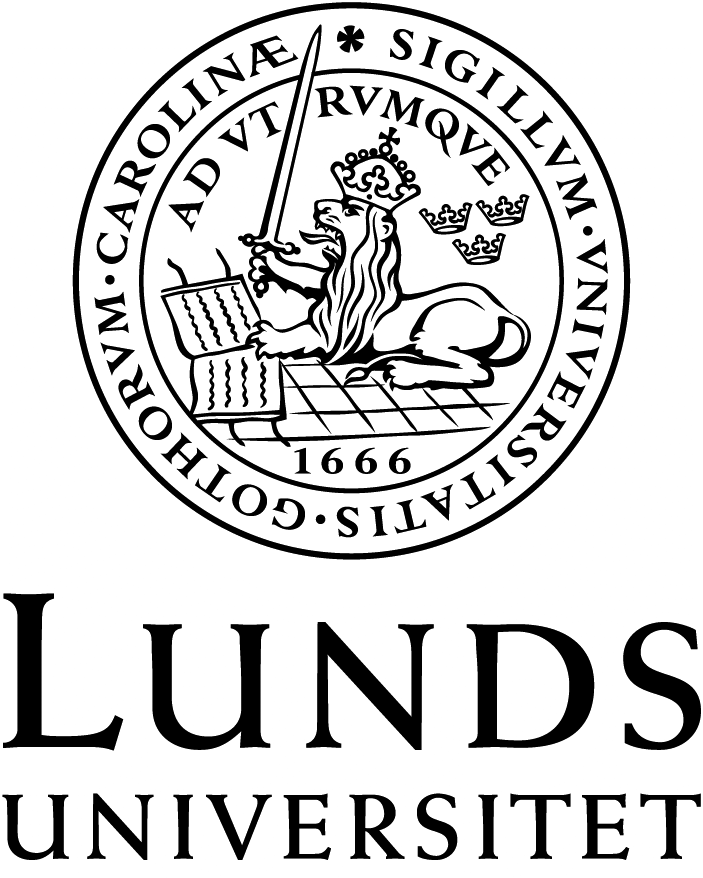 Department of Arts and Cultural SciencesMaster of Applied Cultural Analysis (MACA) COURSE LITERATURE spring 2020TKAN15: Strategies/Methodologies for Cultural Analysis,15 creditsApproved by the Department Board 2019-11-11 Required ReadingAhmed, Sara, “The Organisation of Hate” (Chapter 2) Included in: The Cultural Politics of Emotion. (2004) pp.42-61. Edinburgh: Edinburgh University Press. ISBN 0 74861847 3 (20 pages) Available in the MACA 4 Course Compendium at Copenhagen University Benjamin, Walter “The Work of Art in the Age of Mechanical Reproduction”Included in: The Work of Art in the Age of Its Technological Reproducibility, and Other Writings. (2008) Jennings, Michael, Doherty, Brigid & Levin, Thomas (eds.) Cambridge: Belknap Press of Harvard University Press. ISBN: 978-0-674-02445-8 (pp. 19-55) (36 pages) Available on line at: https://monoskop.org/images/6/6d/Benjamin_Walter_1936_2008_The_Work_of_Art_in_the_Age_of_Its_Technological_Reproducibility_Second_Version.pdfBlank, Trevor ”Introduction: Cyberspace, Technology, and Mass Media in the Twenty-First			Century.”Included in The Last Laugh: Folk Humor, Celebrity Culture, and Mass-Mediated Disasters in the Digital Age. (Introductory chapter in the monograph by Trevor Blank) 2013 Madison: University of Wisconsin Press ISBN: 978-0-299-29204-1 (paperback), or 978-0-299-29203-4 (e-book) (pp. 3-15) (12 pages) Available in the MACA 4 Course Compendium at Copenhagen UniversityBucholtz, Mary “The politics of transcription”		Included in: Journal of Pragmatics 2000, 32:1439-1465. ISSN 0378 2166 (26 pages)Available in the MACA 4 Course Compendium at Copenhagen UniversityChin, Elizabeth, “Reflections on Race, the Body and Boundaries. How to Get on the 		Bus”		Included in: Ethnologia Europea: Journal of European Ethnology 2011, 41(1):41-52. ISSN: 0425 4597 (11 Pages)Available in the Department of Arts and Cultural Sciences.Davies, Charlotte (2008) Reflexive Ethnography. pp. 3-28; 53-74; 94-116; 129-150; 151-170; 		231-253; 254-272. New York: Routledge, ISBN: 9780415409018(148 pages)The 2007 edition of this book is also acceptable		Available digitally via Lund University’s LibraryEhn, Billy, “Doing-It-Yourself. Autoethnography of Manual Work”		Included in: Ethnologia Europea: Journal of European Ethnology 2011, 41(1):		53-64. ISSN: 0425 4597 (12 pages)		Available in the Department of Arts and Cultural Sciences.Ellis, Carolyn, “Telling Secrets, Revealing Lives. Relational Ethics in Research with Intimate 		Others”Included in: Qualitative Inquiry 2007, 1(13):3-29. ISSN: 1077-8007 (26 pages)Available in the MACA 4 Course Compendium at Copenhagen University, and via Elin at Lund University.Fallon, Grahame & Brown, Reva Berman, “Focusing on Focus Groups: Lessons from a 		Reserarch Project Involving a Bangaldeshi Community”		Included in: Qualitative Research 2002, 2(2):195-208. ISSN: 14468-7941 (23pages)Available in the MACA 4 Course Compendium at Copenhagen University, and via Elin at Lund University.Graffman, Katarina & Börjesson, Kristina, “’We are looking forward to some cool quotes!’ 		Perspectives on Applied Ethnography”		Included in: Ethnologia Europea: Journal of European Ethnology 2011,41(1):97-104. ISSN: 0425 4597 (8 pages)Available in the Department of Arts and Cultural SciencesHeidegger, Martin: “The Question Concerning Technology”Included in: The Question Concerning Technology and Other Essays. (1977) New York: Harper & Row Publishing Inc. (32 pages) ISBN: 0-8240-2427-3 (Pp. 3.-35) (32 pages) Available on line at: https://monoskop.org/images/4/44/Heidegger_Martin_The_Question_Concerning_Technology_and_Other_Essays.pdfHjemdahl, Kirsti Mathiesen, “Twisted Field Working. Fighting for the Relevance of Being Connected”Included in: Ethnologia Europea: Journal of European Ethnology 2011, 41(1):65-80. ISSN: 0425 4597 (15 Pages)Available in the Department of Arts and SciencesHurdley, Rachel, “Focal Points: Framing Material Culture and Visual Data”Included: Qualitative Research 2007, 7(3):355-374. ISSN: 14468-7941 (19pages)Available in the MACA 4 Course Compendium at Copenhagen University, and via Elin at Lund University.Kjær, Sarah Holst, “Designing a Waterworld. Culture-Based Innovation and Ethnography in 	Regional Experience Industry”	Included in: Ethnologia Europea: Journal of European Ethnology 2011,41(1):81-96. ISSN: 0425 4597 (15 pages)Available in The Department of Arts and Cultural SciencesKusenbach, Margarethe, “Street Phenomenology: The Go-Along as Ethnographic Research 		Tool”Included in: Ethnography 2003, 4(3), pp 455-485. ISSN: 1466-1381 (30 pages)Available in the MACA 4 Course Compendium at Copenhagen University, and via Elin at Lund University.Labaree, Robert, “The Risk of Going Observationailst: Negotiating the Hidden Dilemmas of 		Being an Insider Participant Observer”. Included in: Qualitative Research 2002, 2(1):97-122. ISSN: 14468-7941 (25 pages)Available in the MACA 4 Course Compendium at Copenhagen University, and via Elin at Lund University.Lennartsson, Rebecka, “Notes on ‘not being there’. Ethnographic Excursions in Eighteenth-	Century Stockholm”.	Included in: Ethnologia Europea: Journal of European Ethnology 2011, 	41(1):105-116. ISSN: 0425 4597 (11pages)	Available in the Department of Arts and Cultural SciencesMason, Paul, “Visual Data in Applied Qualitative Research: Lessons from Experience”Included in: Qualitative Research 2005, 5(3): 325-346. ISSN: 14468-7941 (21 pages)Available in the MACA 4 Course Compendium at Copenhagen University, and via Elin at Lund University.McNeill, Lynne, “’My friends posted it and that’s good enough for me!’ Source Perception in 			Online Information Sharing.”Included in: Journal of American Folklore 2018, 131(522):493-499. ISSN 0021-	8715 (7 pages)Available in the MACA 4 Course Compendium at Copenhagen University, and via Elin at Lund University.Nairn, Karen et al, “A Counter-narrative of a ‘failed’ interview”Included in: Qualitative Research 2005, 5 (2). Pp 221-244. ISSN: 14468-7941 (23 pages)Available in the MACA 4 Course Compendium at Copenhagen University, and via Elin at Lund University.O’Dell Tom “Multi-targeted ethnography and the challenge of engaging new audiences and		publics” Included in Sociological Research Online. 2017, vol. 23, September,  ISSN: 1996-2014. (pp.1-15.) (15 pages) Available on line at: http://journals.sagepub.com/doi/pdf/10.1177/1360780417726734O’Dell, Tom & Willim, Robert “Transcription and the Senses: Cultural Analysis When ItEntails More Than Words.Included in: Senses and Society 2017, vol. 8, nr. 3, ISSN: 1745-8927 (pp. 314-334) (21 pages). Available in the MACA 4 Course Compendium at Copenhagen University, and via Elin at Lund University.O’Toole, Paddy & Were, Prisca, “Observing Places: Using Space and Material Culture”Included in: Qualitative Research 2008, 8(5):616-634. ISSN: 14468-7941 (18 pages)Available in the MACA 4 Course Compendium at Copenhagen University, and via Elin at Lund University.Pink, Sarah, “Ethnography of the Invisible. Energy in the Multisensory Home”Included in: Ethnologia Europea: Journal of European Ethnology 2011, 41(1):117-128. ISSN 0425 4597 (11 Pages)Available in the Department of Arts and Cultural Sciences.Sandell, Karin “Gay Clowns, Pigs and Traitors: An Emotion Analysis of Online Hate Speech	 Directed at the Swedish-speaking Population in Finland.” Included in: Folkore 74:25-50. ISSN: 1406-0949 (26 pages) Available in the MACA 4 Course Compendium at Copenhagen University, and via Elin at LunD University.Scheer, Monique, “Are Emotions a Kind of Practice (And is that What Makes Them Have a	 History)? A Bourdieuian Approach to Understanding Emotion.”Included in: History and Theory 2012, vol. 51, May ISSN: 0018-2656 (pp. 193-220)  (27 pages) Available in the MACA 4 Course Compendium at Copenhagen UniversitySennett, Richard “Introduction: The Cooperative Frame of Mind”Included in Together: The Rituals, Pleasures and Politics of Cooperation. 2012 (Monograph written by Richard Sennett) New Haven: Yale University Press. ISBN: 978-0-300-18828-8 (3-22) (19 pages) Available in the MACA 4 Course Compendium at Copenhagen UniversitySontag, Susan (2003) “Chapter 2” Regarding the Pain of Others. New York: Farar, Straus and 	Giroux. Pp. 16-35. ISBN: 0-241-14207-5 (19 pages)Stewart, Kate & Williams, Mathew, “Researching Online Populations: The Use of Online 	Focus Groups for Social Research” Included in: Qualitative Research 2005, 5(4):395-416. ISSN: 14468-7941 (21 pages)Available in the MACA 4 Course Compendium at Copenhagen University, and via Elin at Lund University.Sunderland, Patricia & Denny, Rita (2007) “Diagnosing Conversational Details” i Doing 	Anthropology in Consumer Research. pp. 173-196; 249-278; 279-317. Walnut 	Creek: West Coast 	Press, INC. ISBN: 9781598740912 (90 pages)	The book exists as reference literature at LUX library but can even be 	purchased.Vacher, Mark “Building A Way to the City – An Exploration of Ethnographic Questioning as	a Methodology to Approach the Urban”Included in: The article is currently under submission. Available in the MACA 4 Course Compendium at Copenhagen University (20 pages)Wilk, Rick, “Reflections on Orderly and Disorderly Ethnography”	Included in: Ethnologia Europea: Journal of European Ethnology 2011, 41(1):15-26. ISSN: 0425 4597 (11 pages)Available in the Department of Arts and Cultural Sciences.Williams, Mathew, “Avatar Watching: Participant Observation in Graphical Online 	Environments” Included in: Qualitative Research 2007, 7(1):5-24. ISSN: 14468-7941 (19 pages)Available in the MACA 4 Course Compendium at Copenhagen University, and via Elin at Lund University.Willim, Robert “Art Probing and Worldmaking. Exploring Museum Imaginaries”Included in Hamburger Journal Für Kulturantropologie 2017 ISSN: 2365-1016 (20 pages) Available on Line .Wolfinger, Nicholas, “On Writing Fieldnotes: Strategies and Background Expectancies”Included in:  Qualitative Research 2002 2(1):85-95- ISSN: 14468-7941 (10 pages)Available in the MACA 4 Course Compendium at Copenhagen University, and via Elin at Lund University.Total number of pages = 867 pages